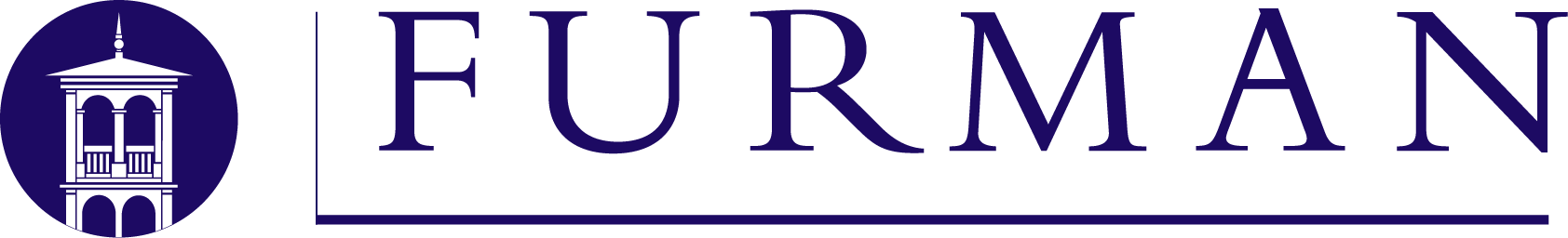 Furman University Chemistry REUApplication Guidelines, Program Details and ExpectationsApplication Deadline: March 14, 2022Due to the unknown nature of the COVID-19 pandemic, changes may occur to the REU program. The program directors will communicate any changes that are necessitated. The Furman Chemistry Research Experiences for Undergraduates (REU) program distinguishes itself from other chemistry REU sites in the country in that it seeks not only to provide an outstanding summer research experience for visiting students but also to enhance the undergraduate research infrastructure as a whole. The key to this effort is the involvement of faculty from the student’s home institution. For this reason, the Furman Chemistry REU program only accepts applications from faculty/student teams. Program Details and ExpectationsAll visiting faculty and student participants are expected to devote ten (10) weeks of the summer to conducting research and are expected to participate in the various REU activities during the summer. The official 10 week program runs from May 16 through July 22, but there is flexibility in these dates.Visiting students will likely participate in Furman Chemistry’s May Experience, which serves as a bootcamp on instrument theory, literature searching, and career advising. We encourage participation at SERMACS or SACNAS. Furman will assist with the cost of student attendance. StipendsVisiting students will receive a $5,000 summer fellowship and $500 housing supplement if they are participating for 10 weeks. The housing supplement should cover the fee for living on-campus for the program. Visiting faculty mentors will receive an $8000 paycheck, pre-tax, for the 10 week program. Faculty coming to Furman with financial support from other sources will receive a prorated fellowship to be negotiated with the site directors. In addition, the REU program will provide at least $1,000 per group for supplies.Application GuidelinesApplying to the Furman Chemistry REU site is initiated by the visiting faculty member rather than by a student (individual students should contact Dr. Buchmueller directly). The faculty member should identify one to three students from their home institution to form a research team. Students and Faculty participants must be U.S. citizens or permanent residents. Generally, students must not receive a four-year college degree prior to December 2022, but due to COVID there may be an opportunity for students who are graduating this spring. Students must be majoring in, or intend to major in, chemistry or a related field.A visiting team is welcome to come to Furman with its own research project or develop a collaborative project with a Furman faculty member. Interested faculty should contact Dr. Buchmueller prior to the application deadline to discuss possible research collaborations or the feasibility of their own proposed research. Team positions are awarded on a competitive basis. Factors that may strengthen the application include (but are not limited to):Participation of students from groups identified by NSF as under-represented. The Furman Chemistry REU site strongly encourages the participation of minority and first-generation students and faculty, and the application review committee will view teams that include members of these demographics very favorably. Participation of students who may be otherwise unable to participate in a summer research program. This includes rising freshmen and sophomores, students from two-year colleges, and others. 
A commitment by the home institution to support the research project into the academic year. Such support might include academic credit for students conducting research, a commitment of laboratory space for research, or support for supplies during the subsequent academic year. Co-funding from other sources. While not a factor in the selection process, partial support for visiting teams from non-REU sources, such as existing grants or from the visiting faculty member’s home institution may be available. Co-funding helps increase the support available for the program and may allow a team to include a student that is ineligible for direct NSF support. The application starts on the next page. Please omit the first two pages of this document from your submitted application. Please type in details, print, sign and email (or fax) a scanned application to:Furman University Chemistry REUVisiting Team Application for Summer 2022Application Deadline: March 14, 2022Faculty MentorFaculty Name: 		Title: 						Institution: 								Work Address: 			Phone: 										Fax: 										Email:										Cell: 							Project Title: 													* Please list any specialized instrumentation need. Indicate whether the instrument is absolutely required or simply desirable and the frequency of expected use. Do not list routine glassware or spectrometers.* Highlight special circumstances that will contribute to your application (refer to guidelines, page 2):* Please attach a proposed project description (one-page maximum) and CV (two-page maximum).With my signature below, I am confirming my understanding of the following:I will spend 10 weeks at Furman University conducting research and supervising my student(s). I will be physically present to directly supervise my students whenever they are working in the lab. I have read the statement of program goals and expectations and I intend to participate in the program activities as fully as I am able. Please note: You may arrange your own housing during your participation in the Furman REU Program, but there is limited space in campus housing. Please indicate below if you are interested in campus apartments. 	I will seek placement in Furman University’s housing.Faculty Signature: 		Date: 				Furman University Chemistry REUVisiting Team Application for Summer 2022Application Deadline: March 14, 2022Due to the unknown nature of the COVID-19 pandemic, changes may occur to the REU program. The program directors will communicate any changes that are necessitated. Student Member (Please submit a completed form for each student)IMPORTANT: We welcome multi-student teams. The Furman REU will fund multiple students per visiting faculty member as resources allow. Replicate this form as needed.Student Name: 			Permanent Home Address: 					Years of college completed by May 2022: 									Anticipated graduation date: ____________________									Major or intended major: 		Cell: 						School Email: 			Personal Email: 					HOUSINGPlease determine your housing plans and indicate below:  	I will seek placement in Furman University’s student housing. Dr. Buchmueller will coordinate on-campus housing with Younts Conference Center and Summer Programs (not through Housing & Res Life).  NOTE: Two-bedroom and/or four-bedroom apartments (one student per room) will be available. Additional information will be provided later.	I will seek a temporary off-campus residence near the Furman campus. Choosing this option means that you will be responsible for arranging for your housing during your participation in the Furman REU Program. 	I will commute from home or current residence.With my signature below, I am confirming that I am a citizen or permanent resident of the United States.Student signature (required): 				   Date: 				Furman University Chemistry REUVisiting Team Application for Summer 2022Application Deadline: March 14, 2022Due to the unknown nature of the COVID-19 pandemic, changes may occur to the REU program. The program directors will communicate any changes that are necessitated. Student Member (Please submit a completed form for each student)IMPORTANT: We welcome multi-student teams. The Furman REU will fund multiple students per visiting faculty member as resources allow. Replicate this form as needed.Student Name: 			Permanent Home Address: 					Years of college completed by May 2022: 									Anticipated graduation date: ____________________									Major or intended major: 		Cell: 						School Email: 			Personal Email: 					HOUSINGPlease determine your housing plans and indicate below:  	I will seek placement in Furman University’s student housing. Dr. Buchmueller will coordinate on-campus housing with Younts Conference Center and Summer Programs (not through Housing & Res Life).  NOTE: Two-bedroom and/or four-bedroom apartments (one student per room) will be available. Additional information will be provided later.	I will seek a temporary off-campus residence near the Furman campus. Choosing this option means that you will be responsible for arranging for your housing during your participation in the Furman REU Program. 	I will commute from home or current residence.With my signature below, I am confirming that I am a citizen or permanent resident of the United States.Student signature (required): 				   Date: 				Furman University Chemistry REUVisiting Team Application for Summer 2022Application Deadline: March 14, 2022Due to the unknown nature of the COVID-19 pandemic, changes may occur to the REU program. The program directors will communicate any changes that are necessitated. Student Member (Please submit a completed form for each student)IMPORTANT: We welcome multi-student teams. The Furman REU will fund multiple students per visiting faculty member as resources allow. Replicate this form as needed.Student Name: 			Permanent Home Address: 					Years of college completed by May 2022: 									Anticipated graduation date: ____________________									Major or intended major: 		Cell: 						School Email: 			Personal Email: 					HOUSINGPlease determine your housing plans and indicate below:  	I will seek placement in Furman University’s student housing. Dr. Buchmueller will coordinate on-campus housing with Younts Conference Center and Summer Programs (not through Housing & Res Life).  NOTE: Two-bedroom and/or four-bedroom apartments (one student per room) will be available. Additional information will be provided later.	I will seek a temporary off-campus residence near the Furman campus. Choosing this option means that you will be responsible for arranging for your housing during your participation in the Furman REU Program. 	I will commute from home or current residence.With my signature below, I am confirming that I am a citizen or permanent resident of the United States.Student signature (required): 				   Date: 				Karen Buchmueller Furman REU Program DirectorDepartment of ChemistryFurman University3300 Poinsett HighwayGreenville, SC 29613-1120Phone: 864-294-2683	Fax: 864-294-3559
Email: karen.buchmueller@furman.edu